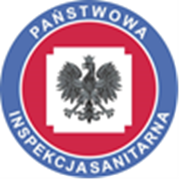 PRZEDSIĘWZIĘCIA EDUKACJI ZDROWOTNEJ 
rekomendowane przez Państwową Inspekcję Sanitarną w Pile       
na rok szkolny  2023/2024
dla przedszkoli i szkół podstawowych powiatu pilskiego
                    W roku szkolnym 2023/2024 zapraszamy Państwa do realizacji następujących programów edukacyjnych i akcji w ramach edukacji zdrowotnej dzieci i młodzieży :Przedszkola i Oddziały Przedszkolne:1. Program edukacyjny „Mamo, Tato - co Wy na to?”                                                                                               
Adresat programu: dzieci 5 - 6 letnie i ich rodzice. 
Cel programu: zwrócenie uwagi rodziców i opiekunów dzieci na specyfikę ich rozwoju, istotę zmian fizycznych i psychicznych, których doświadczają, ze szczególnym naciskiem na ich potrzeby, słabości 
i kryzysy. Ideą programu jest również podniesienie poziomu wiedzy osób dorosłych na temat wybranych elementów rozwoju emocjonalnego, psychicznego i społecznego dzieci.
Wsparcie PSSE: broszura wspólna dla rodzica i dziecka, odblask w kształcie puzzla, przeprowadzenie  zajęć edukacyjnych w przedszkolach. 2. Program przedszkolnej edukacji antytytoniowej  ,,Czyste powietrze wokół nas”                                   
Adresat programu: dzieci 5- 6 letnie i ich rodzice. 
Cel programu: wykształcenie u dzieci świadomej umiejętności radzenia sobie w sytuacjach gdy inne osoby palą przy nich papierosy oraz wzrost kompetencji rodziców w zakresie ochrony dziecka przed dymem  tytoniowym. Program zakłada przeprowadzenie pięciu zajęć warsztatowych dla dzieci oraz organizację spotkania z rodzicami. W poradniku dla edukatora zawarto scenariusze zajęć z dziećmi 
i spotkania z rodzicami.
Wsparcie PSSE: zeszyty ćwiczeń dla dzieci, ulotki antynikotynowe, przeprowadzenie  zajęć edukacyjnych w przedszkolach, poradnik dla nauczyciela – wersja elektroniczna. 3. Program edukacyjny „Skąd się biorą produkty ekologiczne”                                                                                             
Adresat programu: dzieci 5- 6 letnie i ich rodzice. 
Cel programu: zwiększanie świadomości i wiedzy dzieci na temat rolnictwa ekologicznego, budowanie właściwych nawyków żywieniowych od najmłodszych lat oraz propagowanie zdrowego stylu życia 
i zwiększanie świadomości przedszkolaków o  nawykach higieniczno - zdrowotnych.
Wsparcie PSSE: materiały edukacyjne wydane w ramach programu w wersji elektronicznej – broszura, scenariusze zajęć z dziećmi, weibnar dla rodziców i nauczycieli, film – lekcja pokazowa, film animowany dla dzieci. Szkoły Podstawowe:1. Ogólnopolski program edukacyjny ,,Trzymaj Formę!”
Adresat programu: uczniowie klas V - VIII szkół podstawowych i ich rodzice.                                                                  Cel programu: edukacja w zakresie trwałego kształtowania prozdrowotnych nawyków wśród młodzieży szkolnej i ich rodzin poprzez promocję zasad aktywnego stylu życia i zbilansowanej diety, w oparciu 
o odpowiedzialność indywidualną i wolny wybór jednostki. Zajęcia mają rozwijać zainteresowania uczniów, w szczególności te dotyczące zasad prawidłowego odżywiania  i potrzeby codziennej aktywności fizycznej poprzez realizację zajęć metodą projektu edukacyjnego.
Do realizacji XVII edycji programu można zarejestrować się poprzez platformę internetową.  
Aby dokonać rejestracji zapraszamy na stronę:  https://www.trzymajforme.pl/index/login.php 
Szkoły, które mają już konto w systemie, proszone są o zalogowanie się w celu złożenia deklaracji.
Zgłoszenia przyjmujemy do 30/11/2023.
Wsparcie PSSE: poradnik dla nauczyciela ze scenariuszami zajęć, aplikacja dla uczniów, plakaty.2. Program antytytoniowej edukacji zdrowotnej ,,Bieg po zdrowie”
Adresat programu: uczniowie klas IV szkół podstawowych                                                                               Cel programu: program ma na celu opóźnienie lub zapobieganie inicjacji tytoniowej wśród dzieci                 i młodzieży, pokazanie atrakcyjności życia w środowisku wolnym od dymu tytoniowego, zwiększanie wiedzy uczniów na temat zdrowia w kontekście szkodliwości palenia papierosów i używania 
e-papierosów. Program zakłada przeprowadzenie sześciu zajęć dla dzieci w ciągu roku szkolnego oraz dwóch godzin zajęć dla rodziców. Zajęcia programowe prowadzą szkolni realizatorzy programu.  
Wsparcie PSSE: materiały edukacyjne wydane w ramach programu w wersji elektronicznej – zeszyty ćwiczeń dla uczniów klas IV, przewodnik dla nauczyciela, pakiet plakatów, ulotka o programie , cykl filmów edukacyjnych z udziałem ekspertów z dziedziny psychologii oraz autorów programu. 
Nagrania są dostępne dla wszystkich na kanale youtube.3. Profilaktyka palenia tytoniu
Cel działania: wzrost świadomości młodzieży w zakresie szkodliwego wpływu palenia papierosów
i używania e – papierosów na organizm człowieka. Zwiększenie liczby osób, które nigdy nie wypaliły papierosa. 
Grupa docelowa: uczniowie szkół podstawowych.
Wsparcie PSSE w Pile: organizacja spotkań edukacyjnych z młodzieżą, materiały edukacyjne: ulotki, plakaty, broszury. Rozpowszechnienie akcji:
- Światowy Dzień Rzucania Palenia -  16 listopada 2023r. 
- Światowy Dzień Bez Tytoniu -  31 maja 2024r.
- Szkolenia „Młodzieżowi Liderzy Zdrowia - Kontra Tytoń” – organizacja szkoleń dla młodzieży                   klas VII - VIII, szkoły zgłaszają chęć uczestnictwa w szkoleniu do Sekcji Oświaty Zdrowotnej i Promocji  Zdrowia PSSE w Pile. /wrzesień 2023r.  –  czerwiec  2024r./ 
- Wojewódzki konkurs „Palić, nie palić oto jest pytanie” dla uczniów klas V szkół podstawowych            /luty – maj 2024r./ 
4. Projekt edukacyjny „Mam zdrowe zęby”  
Cel działania: budowanie właściwych nawyków i popularyzacja zasad poprawnej higieny jamy ustnej wśród dzieci w wieku wczesnoszkolnym, zwiększenie świadomości dzieci dotyczące  konieczności codziennej, systematycznej dbałości o zdrowie jamy ustnej i zębów. 
Grupa docelowa: uczniowie szkół podstawowych z klas I – III. 
Wsparcie PSSE w Pile: organizacja spotkań edukacyjnych dla dzieci, przekazanie materiałów informacyjnych: broszury i magnesy.  5. Informacje na temat chorób zakaźnych 
Cel działania: edukacja dzieci i młodzieży i dorosłych w zakresie chorób zakaźnych w związku z bieżącą sytuacją epidemiologiczną np. profilaktyka grypy, profilaktyka chorób odkleszczowych i innych chorób zakaźnych. Przekazywanie wiedzy i umiejętności potrzebnych do dbania o zdrowie własne i najbliższych.
Grupa docelowa: uczniowie szkół podstawowych, rodzice, kadra pedagogiczna.
Wsparcie PSSE w Pile: organizacja spotkań edukacyjnych dla dzieci, młodzieży i dorosłych, przekazanie materiałów informacyjnych: ulotki, broszury i plakaty.  6. Światowy Dzień Zdrowia, Miesiąc Zdrowia
Cel działania: Światowy Dzień Zdrowia obchodzony jest corocznie w dniu 7 kwietnia pod hasłem wytyczonym przez  Światową Organizację Zdrowia na dany rok. Miesiąc Zdrowia (kwiecień) jest 
okazją do nasilenia działań promujących zdrowie i prowadzenia edukacji w zakresie oświaty zdrowotnej.
Grupa docelowa: uczniowie szkół podstawowych, kadra pedagogiczna.
Wsparcie PSSE w Pile: poradnictwo, materiały informacyjne, organizacja Powiatowej Konferencji Promocji Zdrowia dla wszystkich typów szkół.Państwowa Inspekcja Sanitarna w PileSekcja Oświaty Zdrowotnej i Promocji Zdrowiaal. Wojska Polskiego 43, 64 – 920 Piłatel. 67 351 98 41; 67 349 71 26e - mail: sekretariat.psse.pila@sanepid.gov.ploswiata.zdrowotna.psse.pila@sanepid.gov.pl